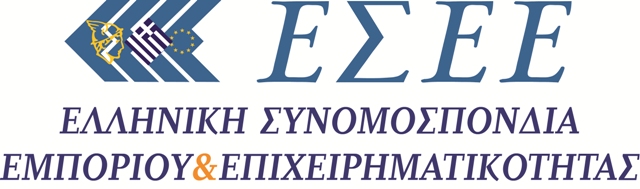 Αθήνα, 28 Φεβρουαρίου 2018ΔΕΛΤΙΟ ΤΥΠΟΥ«Υποτονική η κίνηση των εμπορικών καταστημάτων κατά τη χειμερινή εκπτωτική περίοδο του 2018»Το ΙΝΕΜΥ-ΕΣΕΕ πραγματοποίησε την περιοδική έρευνα  για την κίνηση της αγοράς κατά τη χειμερινή εκπτωτική περίοδο του 2018. Η έρευνα ήταν τηλεφωνική με χρήση δομημένου ερωτηματολογίου σε δείγμα 250 επιχειρήσεων, εφαρμόζοντας στρωματοποιημένη δειγματοληψία σε δύο στάδια, σε εμπορικές αγορές αστικών κέντρων της χώρας. Παράλληλα καταγράφηκαν οι απόψεις πολλών Εμπορικών Συλλόγων.  Σε γενικές γραμμές το βασικό συμπέρασμα είναι ότι οι χειμερινές εκπτώσεις Ιανουάριος/Φεβρουάριος 2018 ήταν υποβαθμισμένες αφού μάλλον η Χριστουγεννιάτικη κίνηση μοιάζει να «έκλεψε την παράσταση». Σύνοψη αποτελεσμάτωνΤη φετινή χειμερινή εκπτωτική περίοδο οι επιχειρήσεις στο μεγαλύτερο μέρος τους  είχαν πτώση στις πωλήσεις τους σε σύγκριση με πέρυσι. Συγκεκριμένα, για παραπάνω από 6 στους 10 επιχειρηματίες οι πωλήσεις τους τη χειμερινή εκπτωτική περίοδος-ήταν χαμηλότερες σε σύγκριση με το 2017. Ποσοστό  26% δήλωσε ότι παρέμειναν σταθερές και το 8% ότι κινήθηκαν καλύτερα. Ως προς το ύψος του ποσοστού έκπτωσης στις εμπορικές αγορές μία στις τρεις επιχειρήσεις, διαμόρφωσε το ποσοστό των εκπτώσεων μεταξύ 21% και 40%, ενώ μία στις τέσσερις πραγματοποίησε εκπτώσεις μικρότερης τάξης, έως και 20%. Σύμφωνα με το 58% των επιχειρηματιών ο Ιανουάριος από άποψη αγοραστικής κίνησης ήταν ο καλύτερος μήνας των εκπτώσεων. Σχετικά με τη λειτουργία των καταστημάτων την Κυριακή 14 Ιανουαρίου, 7 στους 10 δηλώνουν ότι δεν επηρέασε το τζίρο της εκπτωτικής περιόδου.  ενώ 1 στους 4 επιχειρηματίες θεωρεί πως επηρέασε αρνητικά και μόλις το 2% ότι τον επηρέασε θετικά.Η μείωση σε σχέση με το δίμηνο του 2017 που εκτιμάται από τους Εμπορικούς Συλλόγους σε όλη τη χώρα φτάνει το 8,8% (484 εκ. ευρώ), διαμορφώνοντας την εκτίμηση για το τζίρο του πρώτου διμήνου του 2018 σε 5,02 δις ευρώ από 5,5 δις το 2017.Αναλυτικά αποτελέσματα της έρευνας Περίπου μία στις τρεις επιχειρήσεις, διαμόρφωσε το ποσοστό των εκπτώσεων μεταξύ 21% και 40%, μειωμένο κατά δέκα μονάδες με το αντίστοιχο ποσοστό που εκτιμήθηκε για τις θερινές εκπτώσεις του 2017. Αντιθέτως αυξάνεται το ποσοστό των επιχειρήσεων που επέλεξαν μικρότερης τάξης έκπτωση, συγκεκριμένα μία στις τέσσερις πραγματοποίησε εκπτώσεις έως και 20%. Τέλος τέσσερις στις δέκα επιχειρήσεις είχαν άνω του 40% έκπτωση στα διαθέσιμα προϊόντα.Όσον αφορά τις πωλήσεις, μετά τη βελτίωση που παρατηρήθηκε στις θερινές εκπτώσεις του 2017, η εικόνα σε σύγκριση με τη χειμερινή εκπτωτική περίοδο του 2017 δεν φαίνεται να διαφοροποιείται σημαντικά. Η πλειονότητα των επιχειρηματιών, σε ποσοστό 66%, δήλωσε ότι την χειμερινή εκπτωτική περίοδο του 2018 οι πωλήσεις ήταν μικρότερες σε σύγκριση με το 2017, το 26% ότι παρέμειναν σταθερές και το 8% ότι κινήθηκαν καλύτερα. Από τις επιχειρήσεις που παρουσίασαν μικρότερο τζίρο στις χειμερινές εκπτώσεις του 2018 σε σύγκριση με το 2017 τέσσερις στις δέκα είχαν μείωση έως 20%, το ίδιο περίπου ποσοστό εμφάνισε μείωση μεταξύ 21% και 40% και 16% των επιχειρήσεων παρουσίασε μείωση πωλήσεων άνω του 40%.Η πλειονότητα των επιχειρηματιών σε ποσοστό 58%, δήλωσε ότι η καλύτερη περίοδος των χειμερινών εκπτώσεων ήταν από 8/1 έως 31/1, ένας στους τέσσερις δήλωσε ότι ο Φεβρουάριος αποτέλεσε την καλύτερη περίοδο των εκπτώσεων και 14% των επιχειρηματιών δεν παρατήρησε κάποια σημαντική διαφοροποίηση.   Όσον αφορά τον τρόπο πληρωμής που επέλεξαν οι καταναλωτές για τις αγορές τους εντός των χειμερινών εκπτώσεων, το 51% των επιχειρηματιών απάντησε ότι ήταν κυρίως με κάρτες, το 31% ότι χρησιμοποίησαν κάρτες και μετρητά στον ίδιο βαθμό και το 18% κυρίως με μετρητά.Για τα καταστήματα που άνοιξαν την Κυριακή 14 Ιανουαρίου, σε σύγκριση με τη θερινή περίοδο του 2017, εκτιμήθηκε το ποσοστό των επιχειρηματιών που δηλώνει ότι η λειτουργία του καταστήματός τους την εν λόγω ημέρα δεν επηρέασε τον συνολικό τζίρο της εκπτωτικής περιόδου. Ένας στους τέσσερις επιχειρηματίες πιστεύει ότι η λειτουργία του καταστήματος την Κυριακή 14 Ιανουαρίου επηρέασε αρνητικά τον συνολικό τζίρο και μόλις το 2% ότι τον επηρέασε θετικά.Η πλειονότητα των επιχειρηματιών που άνοιξαν την Κυριακή 14 Ιανουαρίου τα καταστήματά τους, έχουν επωμιστεί οι ίδιοι την κάλυψη της ανάγκης απασχόλησης προσωπικού, ενώ το 24% έχει επεκτείνει το ωράριο των υπαλλήλων που απασχολεί, τέλος μόλις 1% έχει προσλάβει επιπλέον υπάλληλο για την κάλυψη της ανάγκης.Η κίνηση της φετινής χειμερινής εκπτωτικής περιόδου στις συμβεβλημένες εμπορικές επιχειρήσεις των ΑΚΕ σε Πειραιά – Θεσσαλονίκη – Πάτρα  – ΑλεξανδρούποληΣε συνέχεια των προηγούμενων τακτικών ερευνών του Ινστιτούτου που πραγματοποιήθηκαν στις συμβεβλημένες εμπορικές  επιχειρήσεις του Open Mall του Πειραιά, της Θεσσαλονίκης, της Πάτρας και της Αλεξανδρούπολης, θα παρουσιαστούν τα ευρήματα της έρευνας για την κίνηση κατά την χειμερινή εκπτωτική περίοδο για τις συγκεκριμένες επιχειρήσεις. Τα αποτελέσματα για τις επιχειρήσεις των ΑΚΕ παρουσιάζονται συνολικά και δεν λαμβάνουν υπόψη τις ιδιαίτερες περιπτώσεις κάθε τοπικής αγοράς.Το ποσοστό των εκπτώσεων στα καταστήματα των ΑΚΕ δεν διαφοροποιείται σημαντικά από το γενικό πληθυσμό. Και εδώ η πλειονότητα των επιχειρήσεων πραγματοποίησε εκπτώσεις της τάξης μεταξύ 21% και 40%, καθώς και μία στις τρεις επιχειρήσεις είχαν εκπτώσεις στα προϊόντα τους μεταξύ 41% και 50%.Η διαπίστωση ότι τη φετινή χειμερινή εκπτωτική περίοδο οι επιχειρήσεις ως επί το πλείστον είχαν πτώση στις πωλήσεις τους σε σύγκριση με πέρυσι, ισχύει και για τις επιχειρήσεις των ΑΚΕ. Συγκεκριμένα το 65% δήλωσε ότι το 2018 οι πωλήσεις κινήθηκαν σε χαμηλότερα επίπεδα, το 29% στα ίδια επίπεδα και 6% σε υψηλότερα.Ο Πρόεδρος της ΕΣΕΕ κ. Βασίλης Κορκίδης δήλωσε σχετικά:«Μόλις τελείωσε μία εκπτωτική περίοδος, η οποία όπως φαίνεται από τα διαθέσιμα στοιχεία της έρευνας του Ινστιτούτου Εμπορίου και Υπηρεσιών, χαρακτηρίστηκε από ένα υποτονικό κλίμα, με επιστροφή στα αρνητικά πρόσημα τόσο σε αγοραστική κίνηση όσο και σε τζίρο. Ωστόσο, για μία ακόμα περίοδο εκπτώσεων, οι εμπορικές επιχειρήσεις διατήρησαν χαμηλές τιμές και ανταποκρίθηκαν με συνέπεια στις απαιτήσεις των καταναλωτών. Στόχος μας, ήταν να διατηρήσουμε το ψυχολογικό θετικό πρόσημο των εορτών και στις χειμερινές εκπτώσεις, ξεπερνώντας τον περυσινό τζίρο του πρώτου διμήνου των 5,5 δις ευρώ. Παρά όμως, τις προσδοκίες που είχαν διαμορφωθεί ο τζίρος των επιχειρήσεων το πρώτο δίμηνο του 2018 εκτιμάται ότι μειώθηκε κατά 8,8%, μειώνοντας κατά περίπου 480 εκ. ευρώ τις πωλήσεις του πρώτου διμήνου φέτος, σε σύγκριση με το αντίστοιχο περσινό. Το 2018, λοιπόν, δεν ξεκίνησε με τον τρόπο που τελείωσε το 2017 για το λιανικό εμπόριο. Παρ’ όλα αυτά όλοι αντιλαμβανόμαστε ότι η αγορά βρίσκεται σε μία διαδικασία συνολικής προσαρμογής, σημάδια της οποίας είναι και αυτές οι αυξομειώσεις. Ελπίζουμε, το αποθαρρυντικό ξεκίνημα του 2018 να μην είναι ενδεικτικό της πορείας του έτους και στο τέλος να κλείσει η αγορά με θετική αποτίμηση. Οφείλουμε, τέλος, να αναγνωρίσουμε ότι η φετινή περίοδος των εκπτώσεων πέρασε σχεδόν απαρατήρητη για το κλάδο του λιανικού εμπορίου και μάλλον αδιάφορα για τους καταναλωτές.»Οι Εμπορικοί Σύλλογοι για την κίνηση της αγοράς στις χειμερινές εκπτώσεις του 2018Στον παρακάτω πίνακα παρουσιάζονται οι εκτιμήσεις των Εμπορικών Συλλόγων σε 65 περιοχές της χώρας, για κίνηση των πωλήσεων κατά τη διάρκεια των χειμερινών  Εκπτώσεων 2018 σε σύγκριση με την αντίστοιχη περίοδο του 2017. Εκτίμηση της  κίνησης των πωλήσεων κατά την περίοδο των χειμερινών εκπτώσεων στα καταστήματα 65 περιοχών  της χώρας
Φεβρουάριος (2018)Εκτίμηση της  κίνησης των πωλήσεων κατά την περίοδο των χειμερινών εκπτώσεων στα καταστήματα 65 περιοχών  της χώρας
Φεβρουάριος (2018)Εκτίμηση της  κίνησης των πωλήσεων κατά την περίοδο των χειμερινών εκπτώσεων στα καταστήματα 65 περιοχών  της χώρας
Φεβρουάριος (2018)Α/Α                ΠεριοχέςΕΚΤΙΜΩΜΕΝΟ  ΠΟΣΟΣΤΟ (%) μείωσης/αύξησης1ΑθήναΜείωση 11%-20%2Θεσσαλονίκη                    Μείωση 11%-20%3ΠειραιάςΜείωση 1%-10%4ΠάτραΜείωση 1%-10%5ΓλυφάδαΜείωση 11%-20%6ΚαλλιθέαΣτα ίδια επίπεδα7ΚερατσίνιΣτα ίδια επίπεδα8ΜαρούσιΜείωση 11%-20%9ΜοσχάτοΣτα ίδια επίπεδα10Ν. ΙωνίαΣτα ίδια επίπεδα11ΝίκαιαΟριακή Αύξηση 5%12Π. ΦάληροΜείωση 1%-10%13Κηφισιά Μείωση 1%-10%14ΠεριστέριΣτα ίδια επίπεδα15ΧαλάνδριΣτα ίδια επίπεδα16ΊλιονΣτα ίδια επίπεδα17Αλεξάνδρεια Στα ίδια επίπεδα18ΆρταΜείωση 21%-30%19ΒέροιαΣτα ίδια επίπεδα20Βόλος Μείωση 21%-30%21ΓιαννιτσάΣτα ίδια επίπεδα22ΓρεβενάΜείωση 11%-20%23ΔράμαςΜείωση Μεγαλύτερη από  41%24ΈδεσσαΜείωση 11%-20%25Ελασσόνα Μείωση 11%-20%26ΖάκυνθοςΣτα ίδια επίπεδα27ΘήβαΣτα ίδια επίπεδα28ΙωάννιναΜείωση 21%-30%29ΚαβάλαΜείωση 1%-10%30ΗρακλείουΜείωση 1%-10%31ΙεράπετραΣτα ίδια επίπεδα32ΡέθυμνοΣτα ίδια επίπεδα33ΧανιάΜείωση 31%-40%34Αγ. Νικόλαος  (Λασιθίου) Μείωση 21%-30%35ΚαλαμάταΣτα ίδια επίπεδα36ΚαρδίτσαΜείωση 11%-20%37ΚατερίνηΜείωση 11%-20%38ΚέρκυραΜείωση 11%-20%39Κεφαλονιά & Ιθάκη Στα ίδια επίπεδα40ΚιάτοΜείωση 1%-10%41Κιλκίς Στα ίδια επίπεδα42Κοζάνη Μείωση 11%-20%43ΚομοτηνήςΜείωση 11%-20%44ΚυπαρισσίαΣτα ίδια επίπεδα45ΛαμίαΜείωση 11%-20%46ΛάρισαΣτα ίδια επίπεδα47ΛευκάδαςΣτα ίδια επίπεδα48Λήμνος Στα ίδια επίπεδα49ΛιβαδειάΜείωση 11%-20%50ΝάξοςΣτα ίδια επίπεδα51ΝάουσαΣτα ίδια επίπεδα52ΝαύπλιοΜείωση 11%-20%53Πολύγυρος- ΧαλκιδικήΜείωση 11%-20%54ΠρέβεζαΜείωση 1%-10%55ΠύργοςΜείωση 11%-20%56ΡόδουΜείωση 11%-20%57ΣαντορίνηΜείωση 1%-10%58Σέρρες Στα ίδια επίπεδα59Σκύδρα Στα ίδια επίπεδα60ΣπάρτηΣτα ίδια επίπεδα61ΣύροςΜείωση 11%-20%62ΤρίκαλαΜείωση 1%-10%63ΦάρσαλαΜείωση 21%-30%64ΦλώριναΜείωση 21%-30%65ΧαλκίδαΜείωση 1%-10%ΠΩΛΗΣΕΙΣ ΧΕΙΜΕΡΙΝΩΝ ΕΚΠΤΩΣΕΩΝ  2018/2017ΠΩΛΗΣΕΙΣ ΧΕΙΜΕΡΙΝΩΝ ΕΚΠΤΩΣΕΩΝ  2018/2017-8,8%